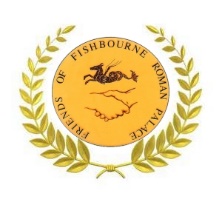 AAAMembership categoriesIndividual £18.50 p.a.Family (max 2 adults + 4 children) £37.00 p.a.Emperor (Life membership) £1,000Name(s) (PLEASE PRINT):   										Address:  	 																			                   Postcode   			 Email:    										Telephone number:   											Membership category:  				Additional donation:  				           I enclose a cheque for 		  payable to Friends of Fishbourne Roman PalaceI wish to pay by Standing Order from 20       and have taken/will take the form to my bankI wish to pay by online banking (TSB,  Sort Code: 30-15-42  Account No.: 18431568 ). (Please append a reference of last name & initials, & membership number if known – thank you)In signing this form I understand that I am giving permission for my details to be used to communicate information relevant to membership of the Friends of Fishbourne Roman PalaceSigned .....................................................................              Date…………………………………………--------------------------------------------------------------------------------------------------------------------------------------------------FRIENDS OF FISHBOURNE ROMAN PALACETo the Manager of  							         (your bank/building society)Branch   								          Sort Code __ -__- __Account  Name 							          Number  		     .Please pay to:  TSB Bank plc, PO Box 1000, BX4 7SB                             Sort Code 30-15-42For the credit of:    	Friends of Fishbourne Roman Palace	         Account number:  18431568The amount of   £ 		          on 1 February 20     and annually on that date until further notice Please quote the reference 			  (your membership number)Signature(s) 					  Date 				